INDICAÇÃO N.º 1539/2018Ementa: Sinalização de solo e placas na bifurcação das Ruas  João Dal Bianco e Tereza Von Zuben Angarten.Exmo. Senhor Presidente.	A Vereadora Mônica Morandi requer nos termos do art. 127 do regimento interno, que seja encaminhado ao Exmo. Prefeito Municipal a seguinte indicação:		Providenciar sinalização de solo e placas   na bifurcação  das Ruas  João Dal Bianco e Tereza Von Zuben Angarten,  no bairro Vila Boa Esperança. Justificativa:		Esta indicação se faz necessária considerando os inúmeros transtornos ocorridos com motoristas que passam pelo local, pois não está identificado de quem é a preferência.            Valinhos, 18  de maio de 2018.___________________________ Mônica MorandiVereadoraFoto anexa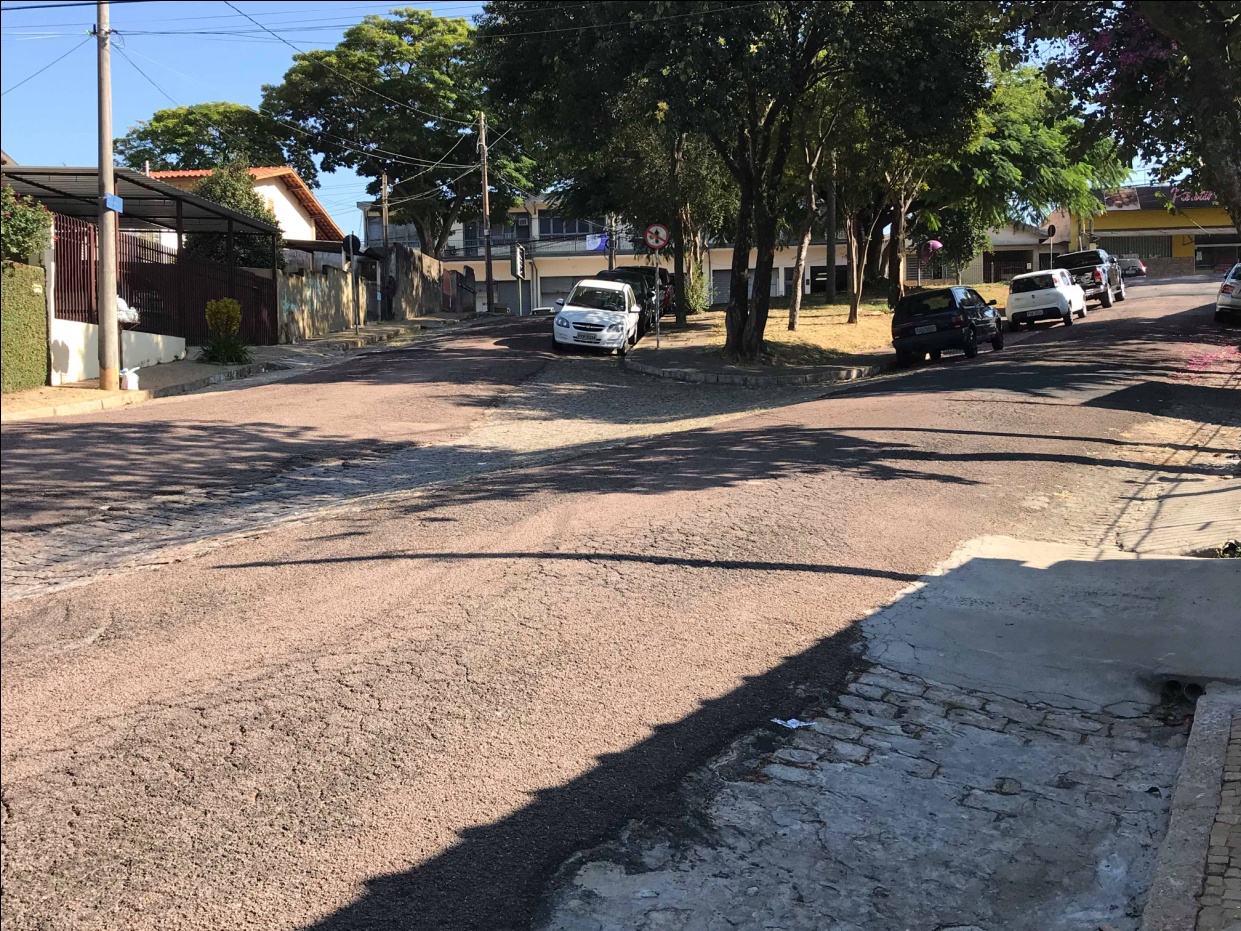 